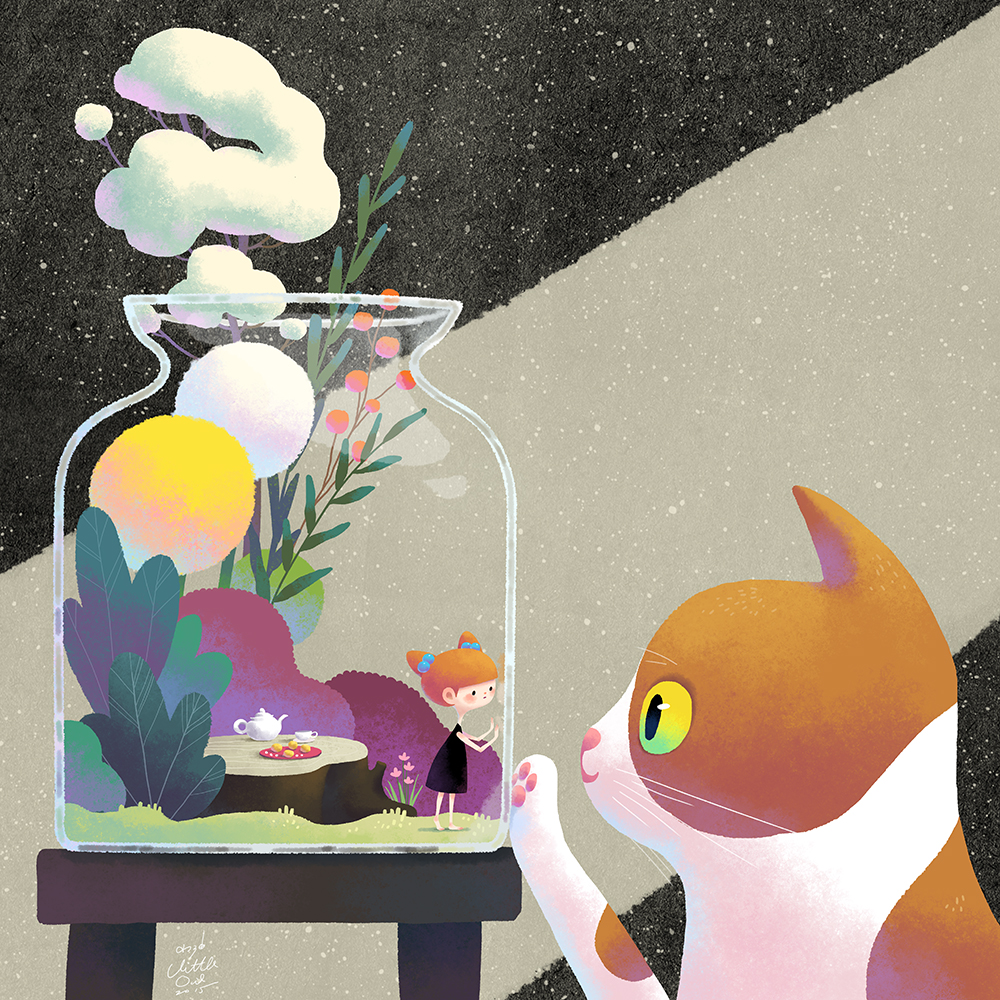 Why is the girl inside the jar?How did she get there?Can she get out? Does she want to?Does she have everything she needs inside the jar?Why is the cat looking at her? Are they communicating? Are they friends?Write in first person. Choose whether you want to write from the girl’s perspective, or the cat’s.Imagine a world where animals keep humans as pets. Would anything be similar to our world as it is? What would be different?